轻餐收银-现场实施指南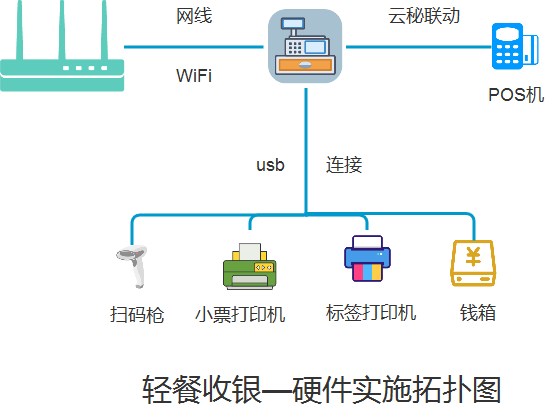 一：硬件连接收银机端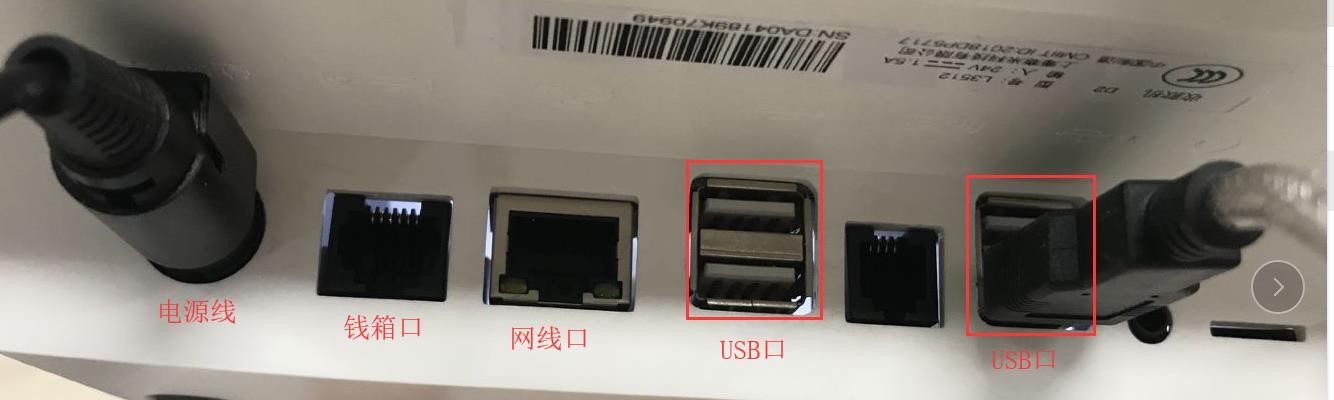 如图所示，插好相关线。网线口：另一端，连接商户路由器上面。USB 口 1：另一端，连接佳博USB 票据打印机或标签打印机上面。USB 口 2：另一端，连接扫码枪。USB 口 3：主收银机USB 口，另一端连智能POS 小口。二、软件调试1、打印机新增USB 票据打印机（usb 标签打印机操作相似）：收银机端：点击设置→系统设置→外部设备→小票打印机→USB 小票打印机。安装界面操作，添加 USB 票据打印机。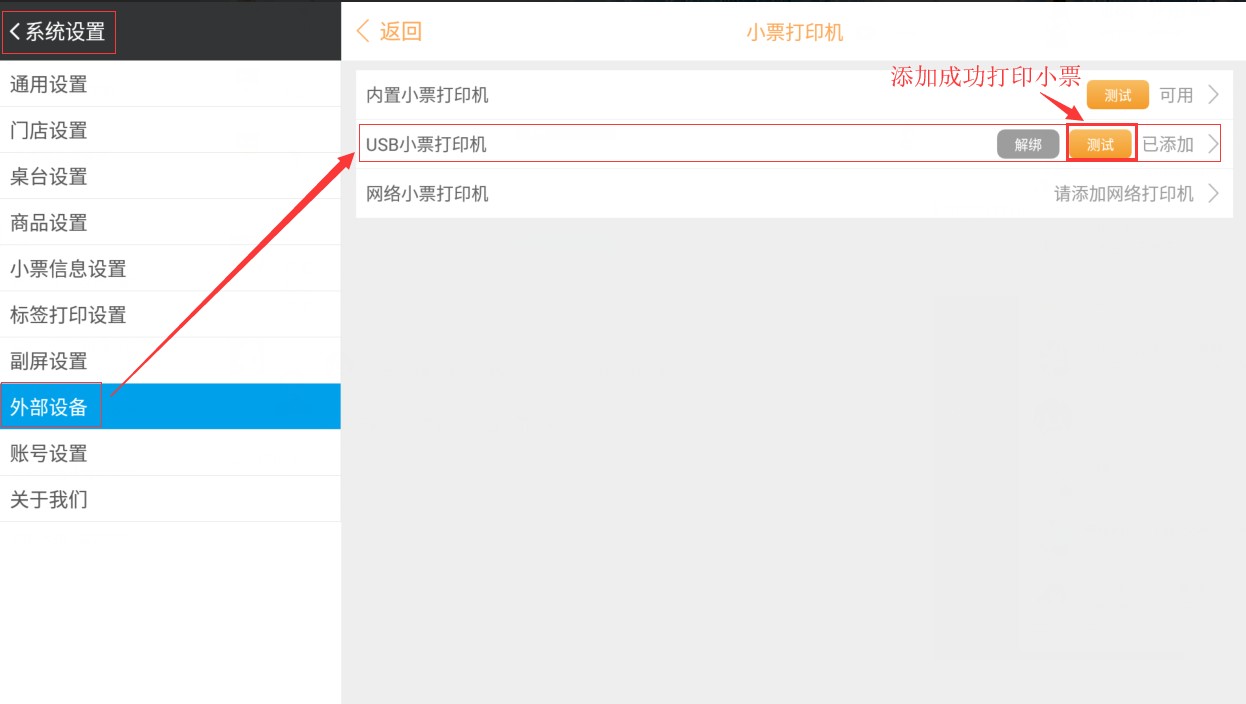 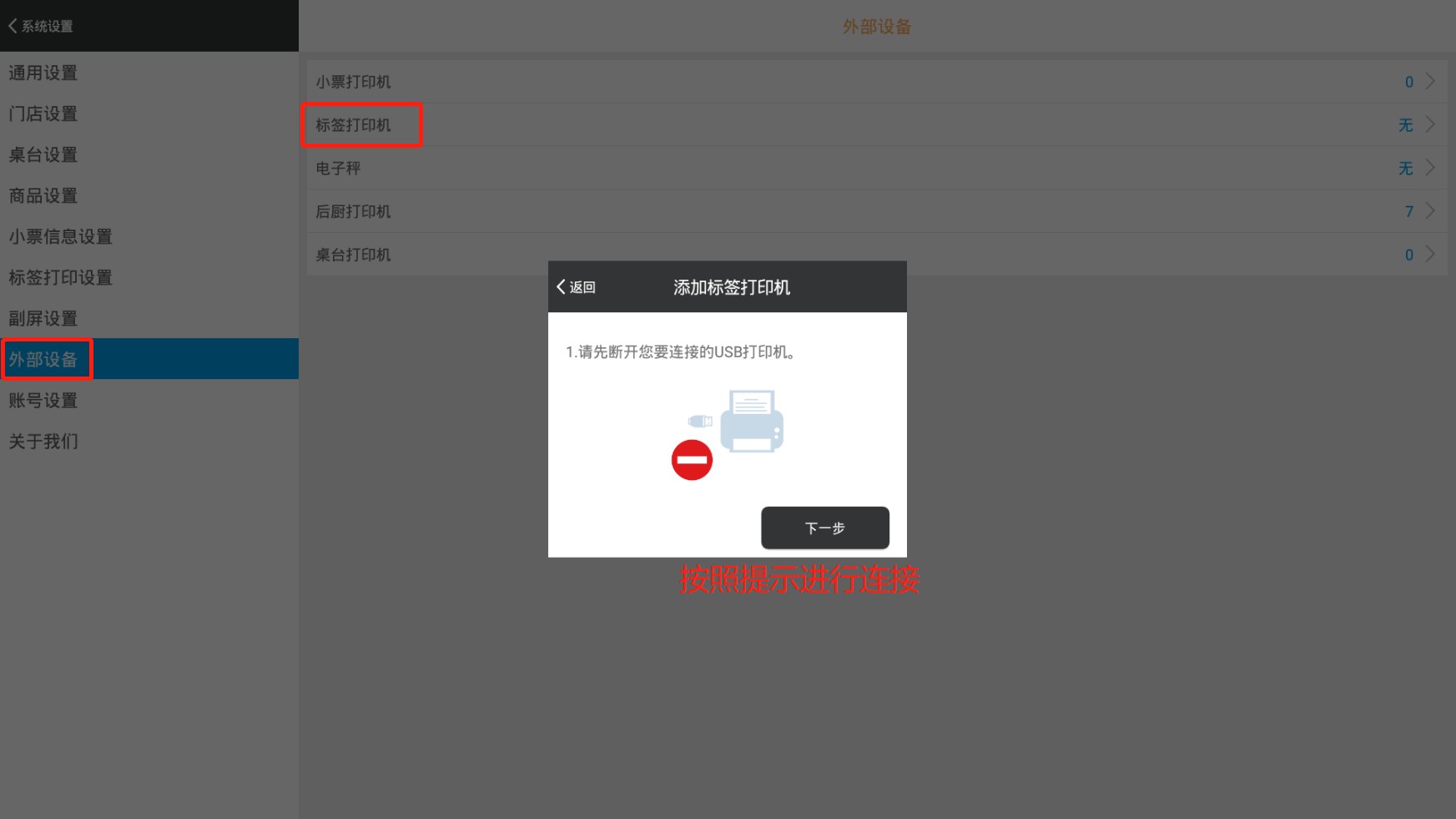 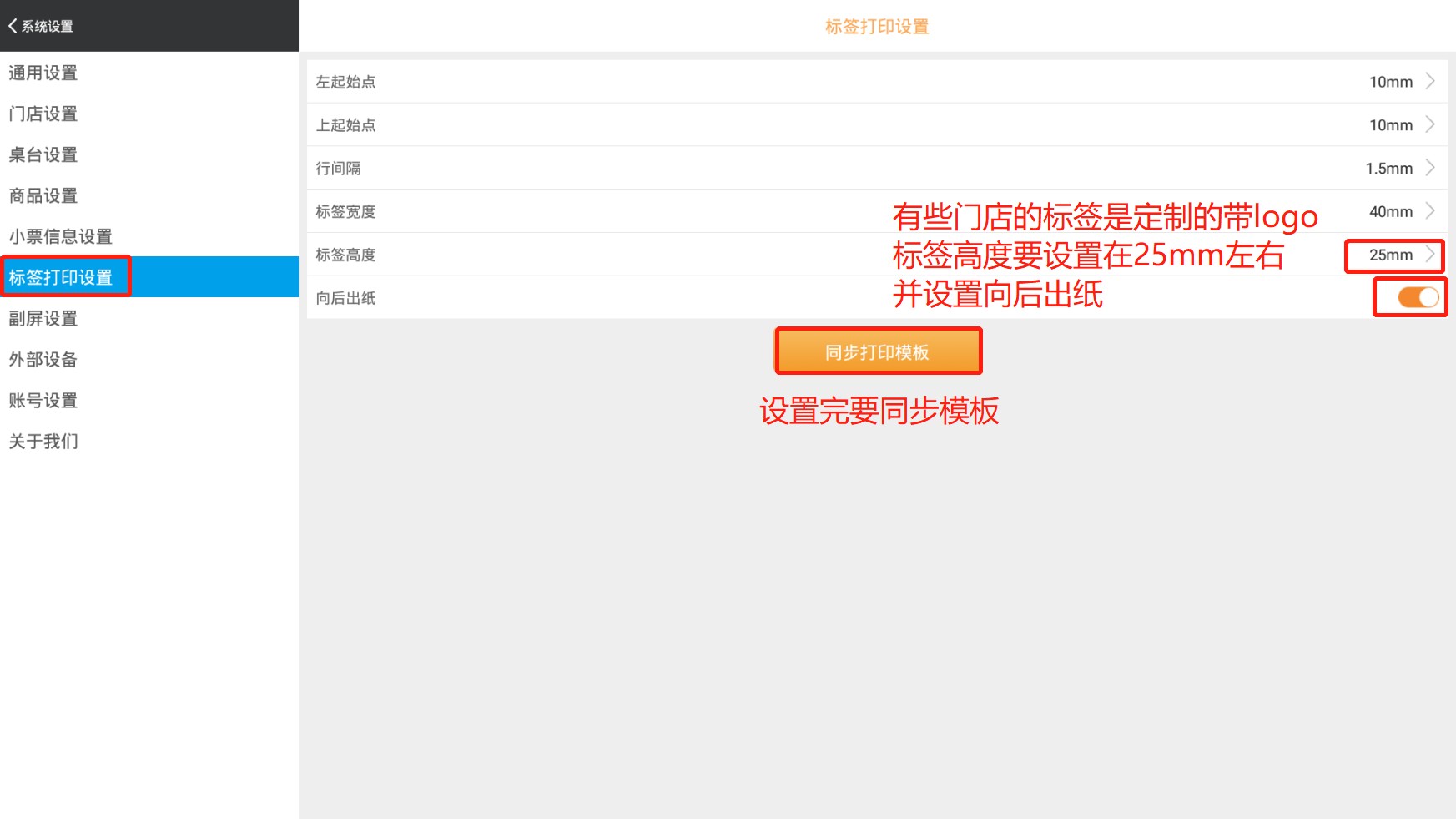 可能在正常使用的过程中出现混乱连接，打单错误，混乱及不打单的情况，要把设备解绑，重启然后重新绑定即可2、智能POS智能 POS 端：一端连主收银机，一端连 POS 机（小口）。插上电源开机，点击桌面设置→设置→网络设置→WIFI， 连接店内WIFI，提示连接成功即可。再点击桌面【云秘收银】，界面正常提示：连接成功，等待交易指令→。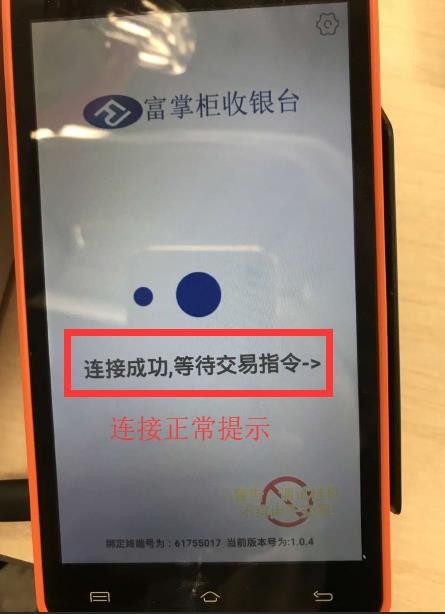 收银机端：选择桌台→菜品→点击下单结账，跳转到下单结账界面。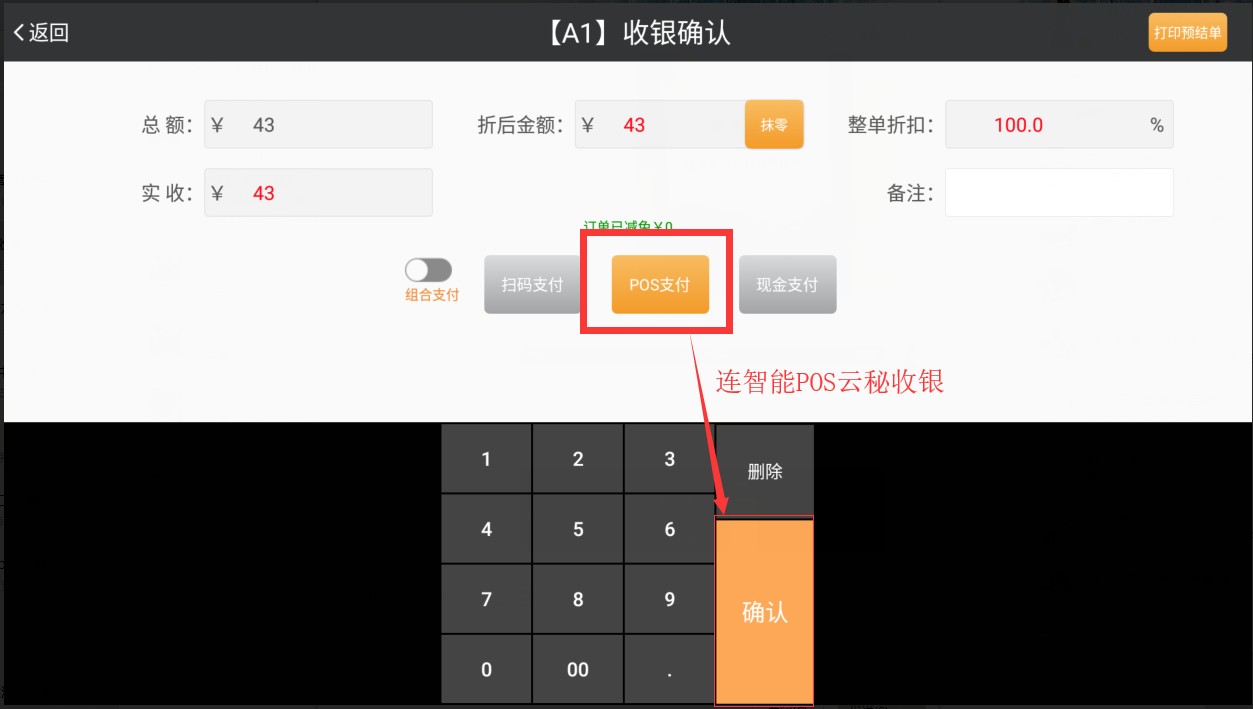 智能POS 上显示，请使用您的银行卡，说明收银机与 POS 机连接成功！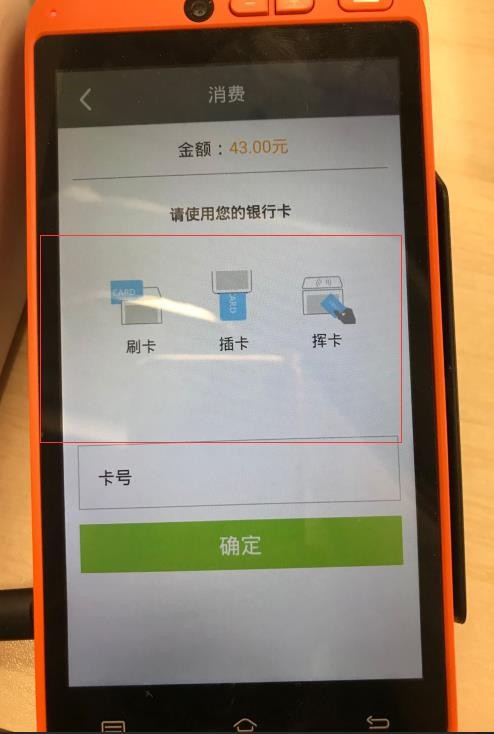 三、系统培训收银流程教学收银机完成点菜，打折，下单，折扣+组合支付，全额退款+部分退款，自定义时间拉商品销售明细+交易报表大掌柜助手报表查询，提交订货单培训POS 机，现场携带银行卡完成 1 元钱刷卡测试以及退款教学加上收银员微信，拉群进行管理名词培训+现场示范（以方便后期疑难问题解决）重启打印机插拔扫码盒子打开应用市场更新富掌柜收银打开远程控制四、培训收银员1、收银主界面展示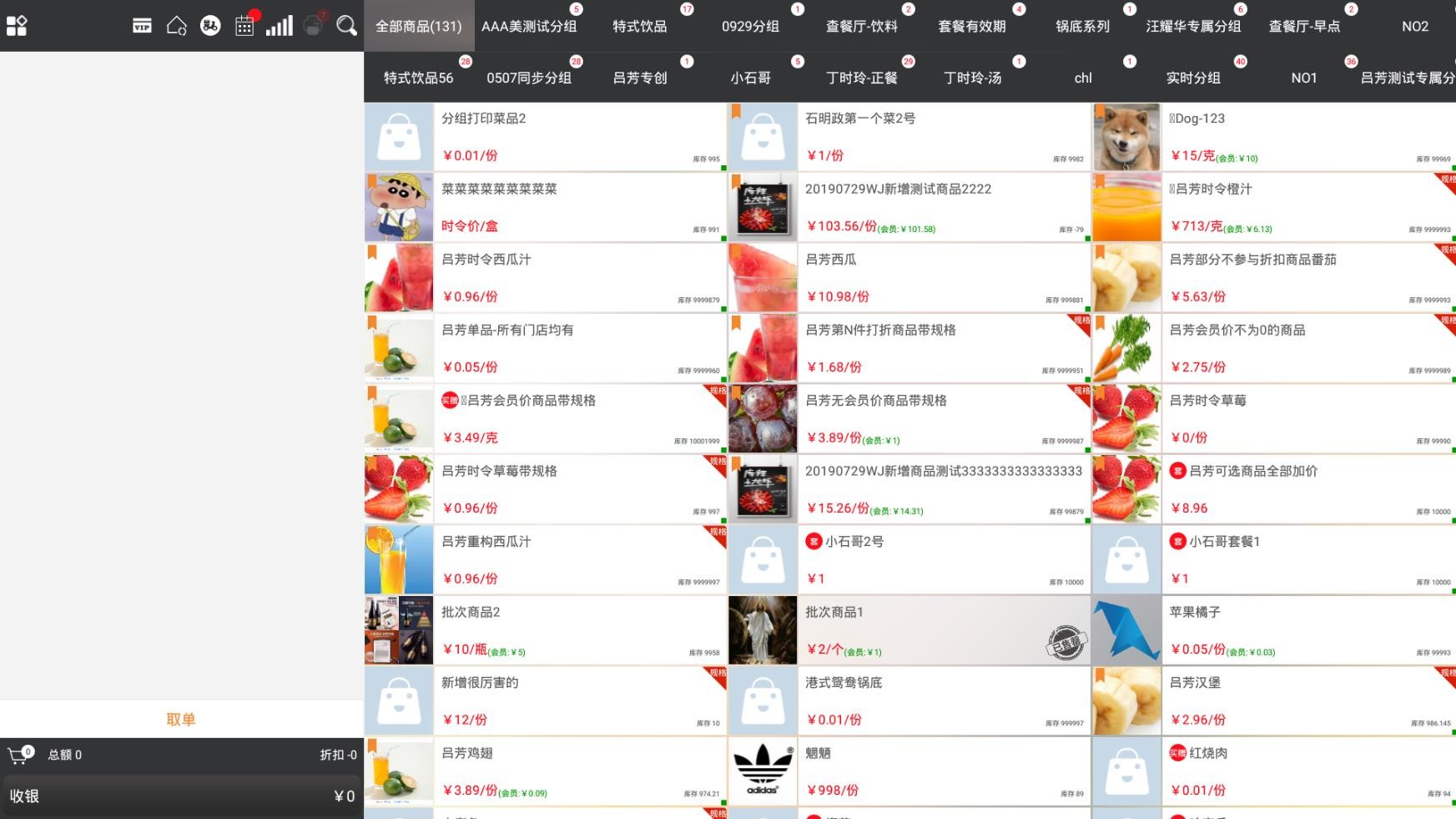 2、下单和单品折扣展示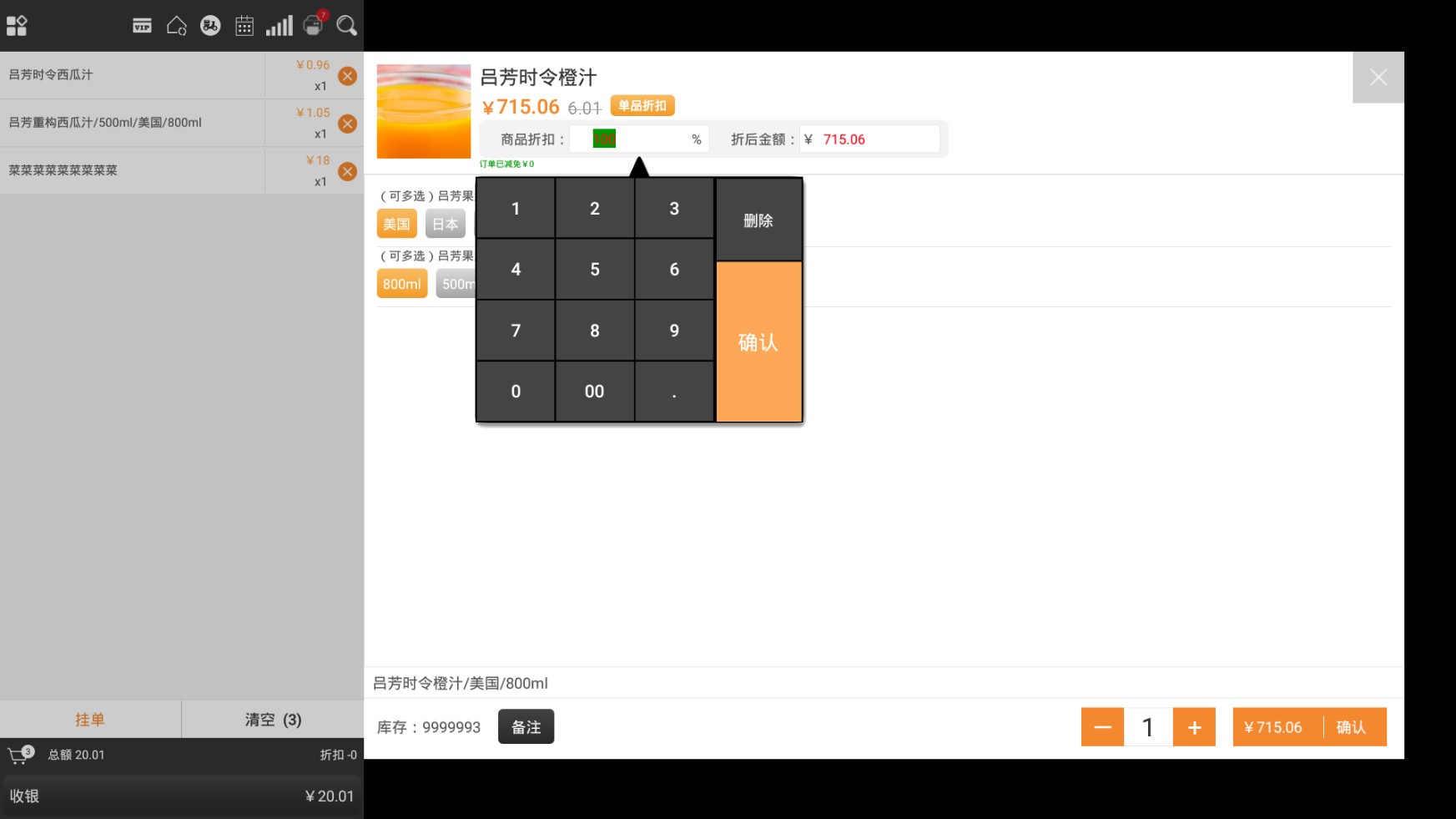 选择商品，点击商品，设置商品折扣、规格。（如果折扣=0，表示赠送）3、挂单取单展示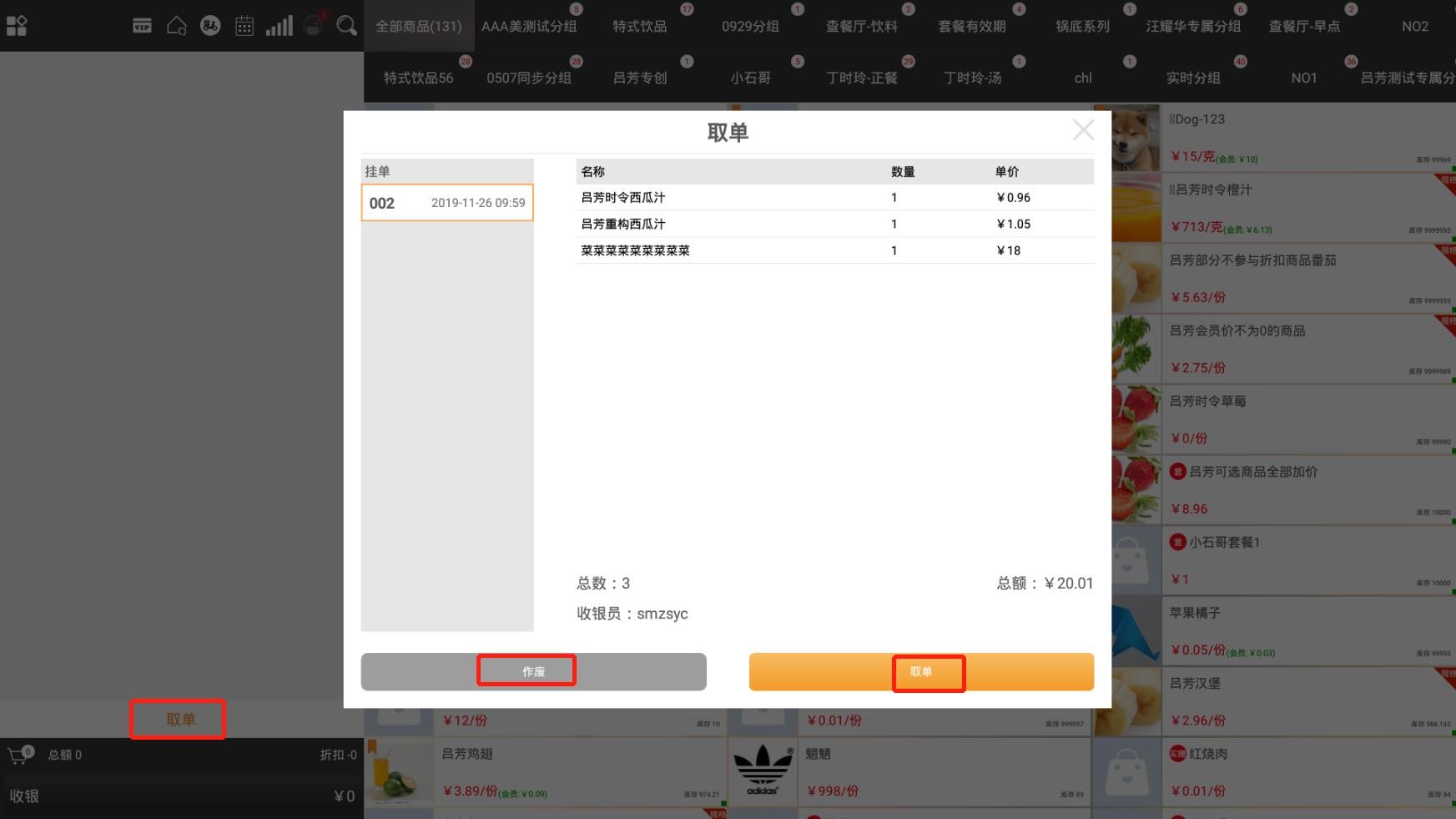 4、收银台展示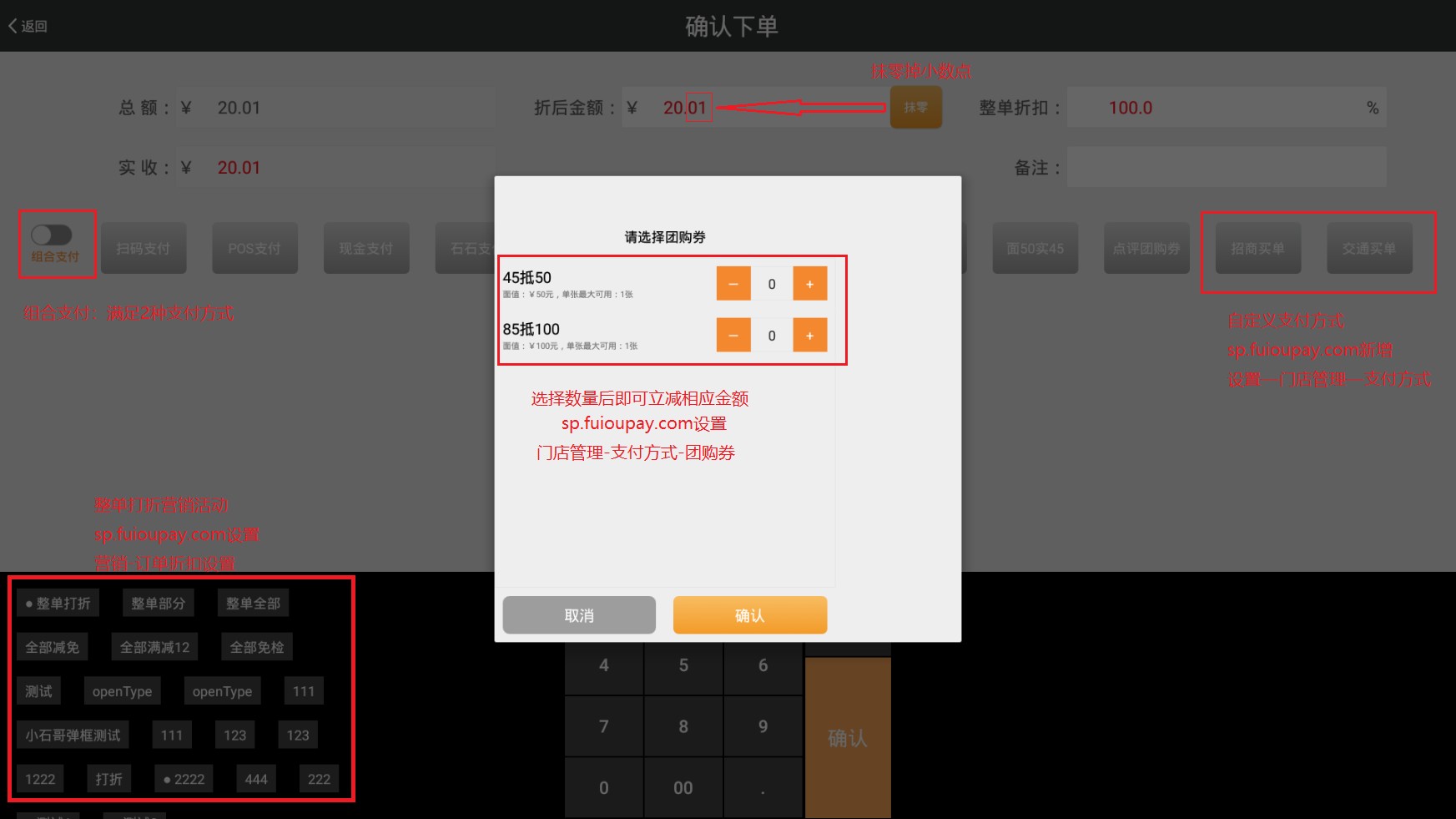 点击【抹零】，可以去掉小数点。抹零方式可支持：抹零到元、四舍五入到元、进位到元。设置方法：点击收银机，设置→系统设置→门店设置，选择抹零方式。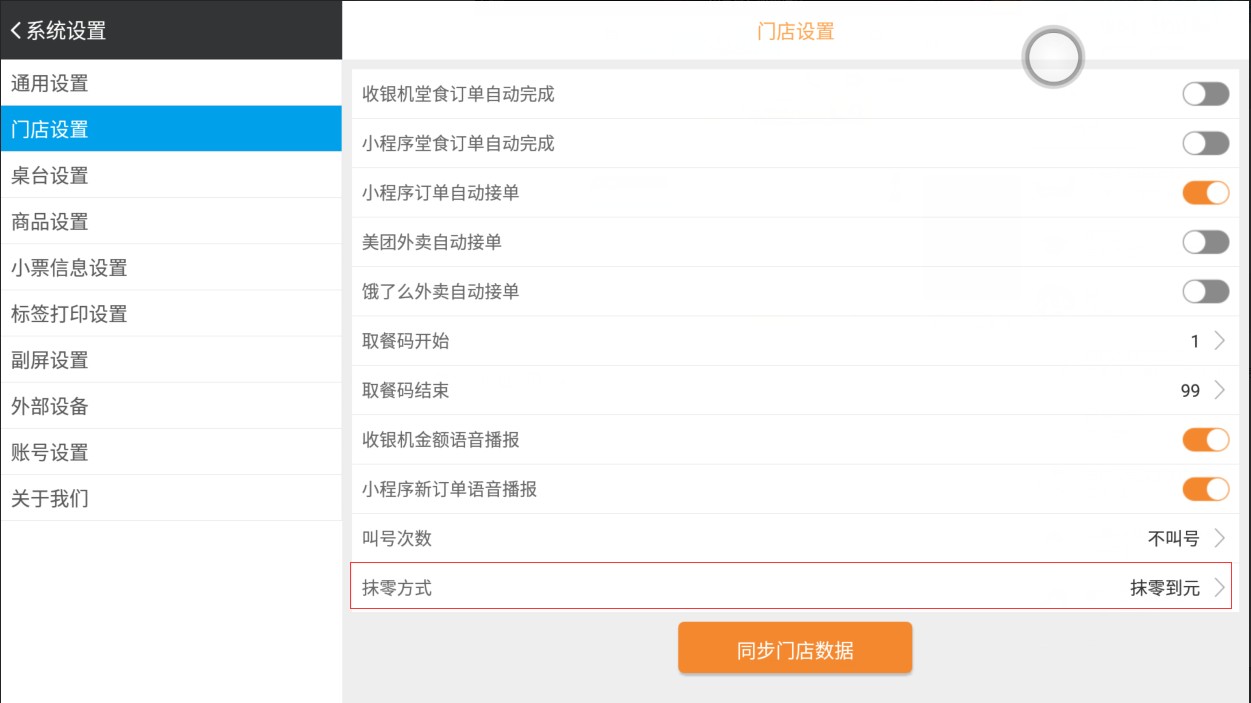 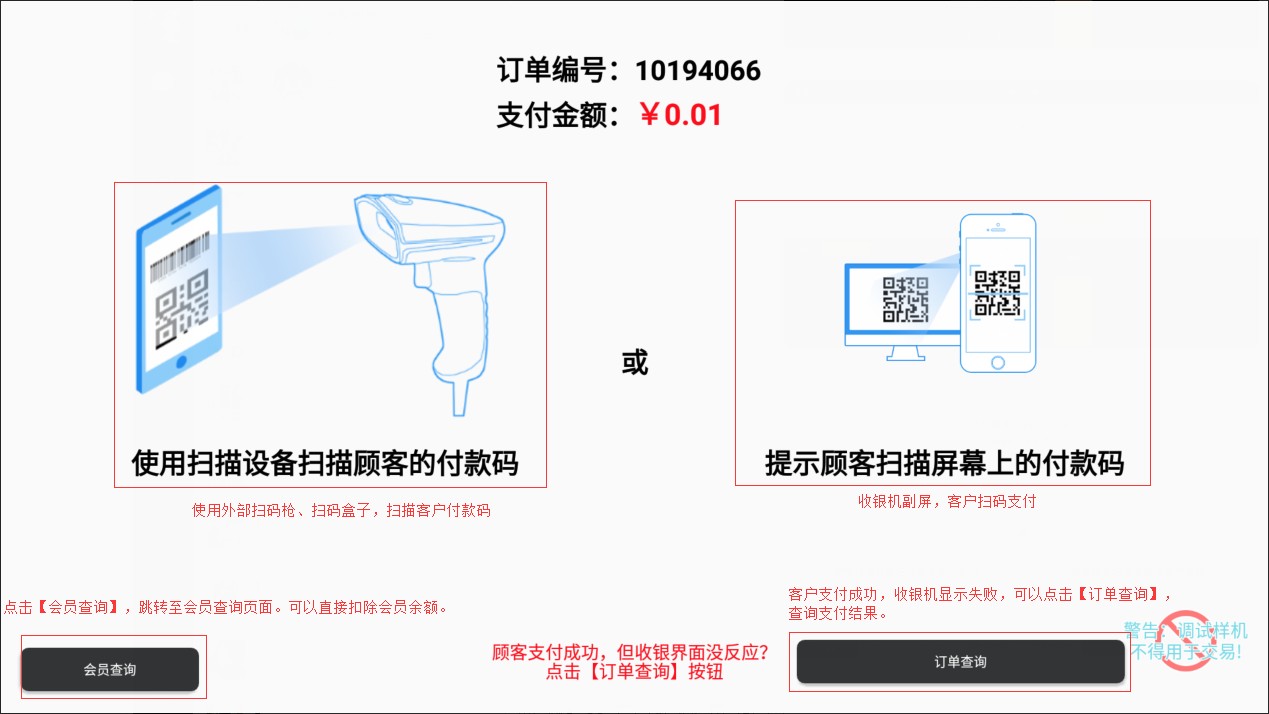 订单支付成功后，会打印收银凭条。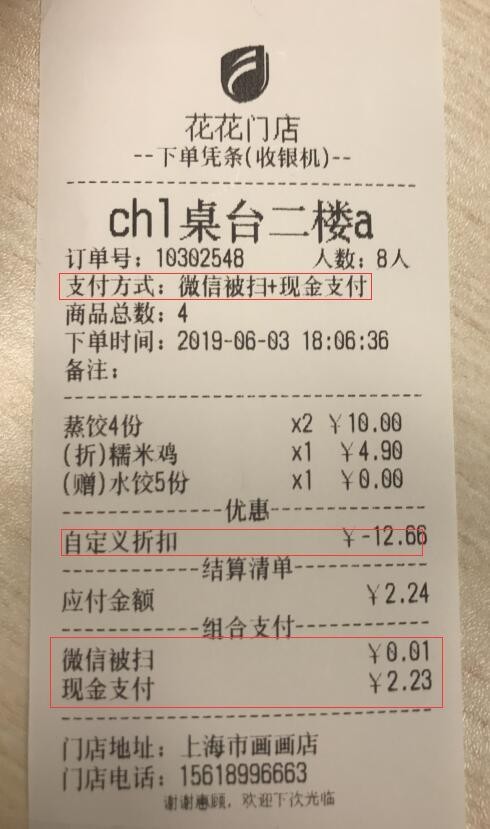 1、 订单列表功能（重新支付，补打印小票、退款、再次购买、打印商品标签）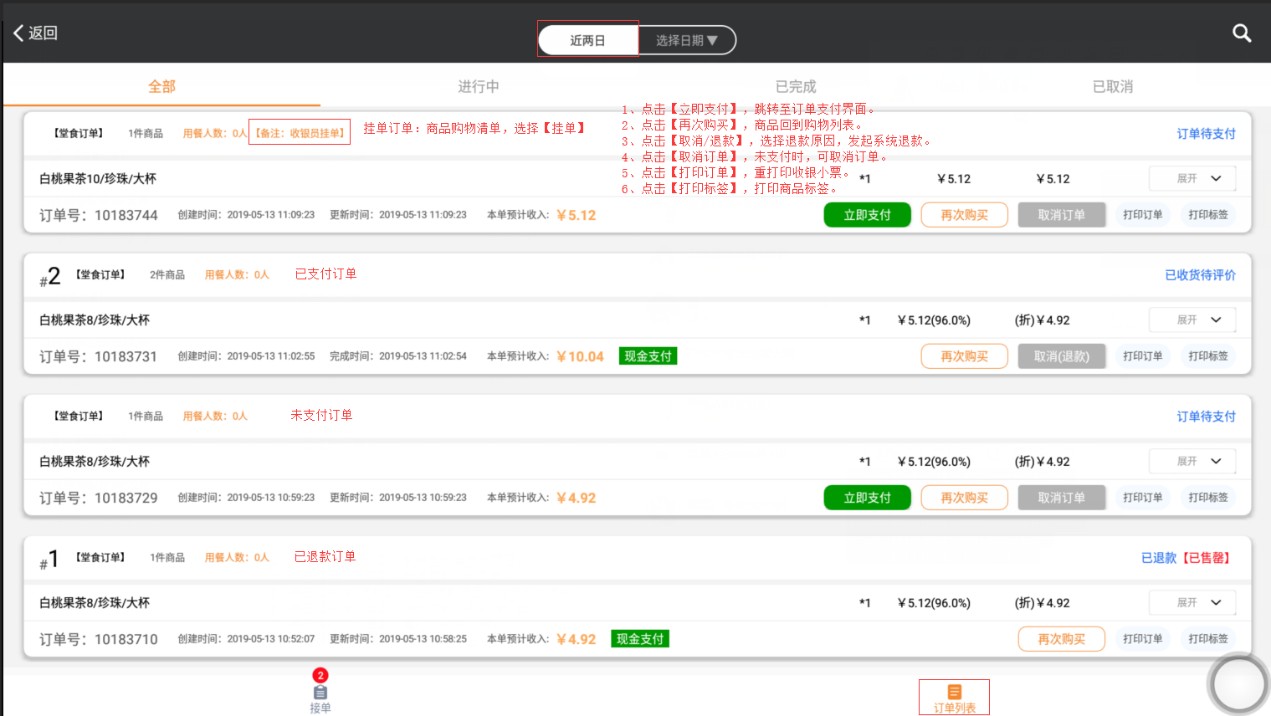 2、 收银员交接班点击设置→交接班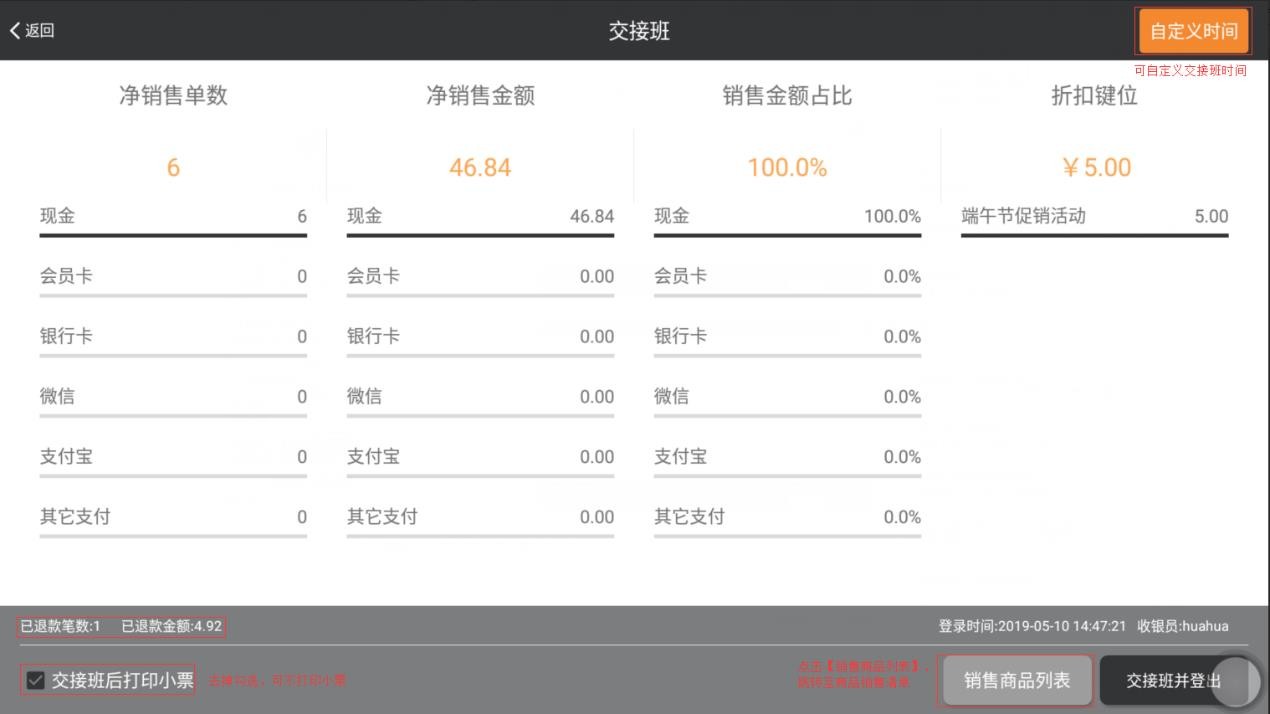 五、培训店长1、单商品价格调整、新增、上下架登录sp.fuioupay.com 平台，用 ST 账号登录，修改价格、商品小程序收银机上下架，菜品新增。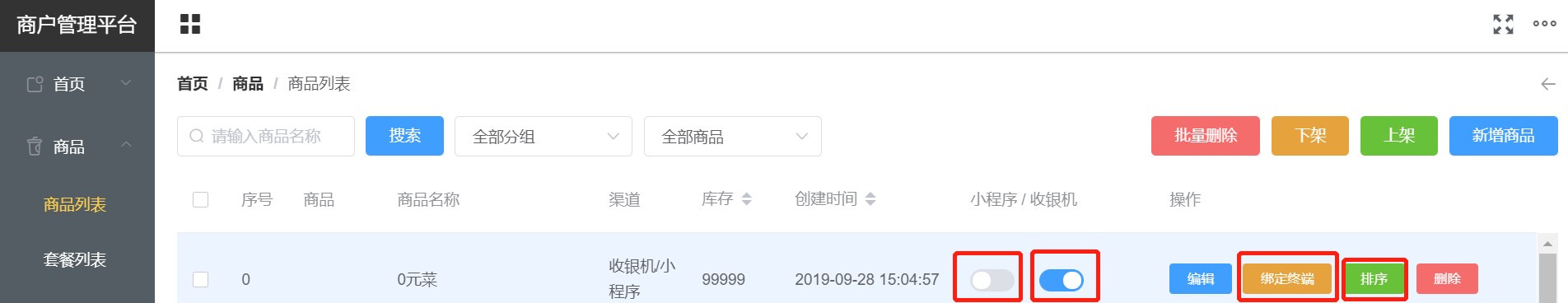 2、支付方式管理按照门店要求添加支付方式，如刷卡支付，大众点评，口碑等等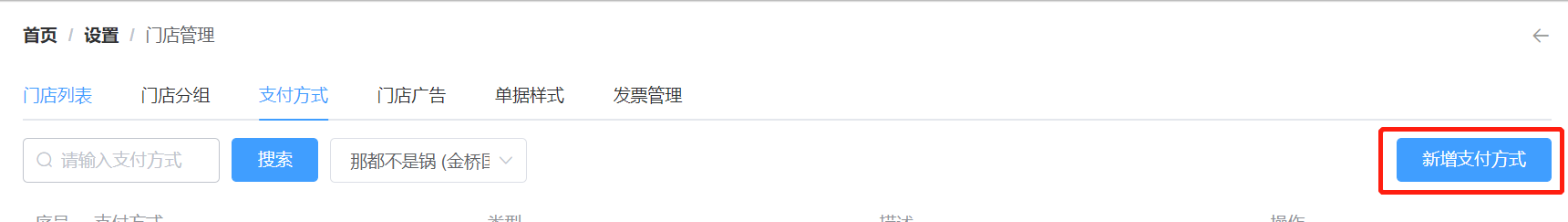 3、营销管理按照门店要求添加订单折扣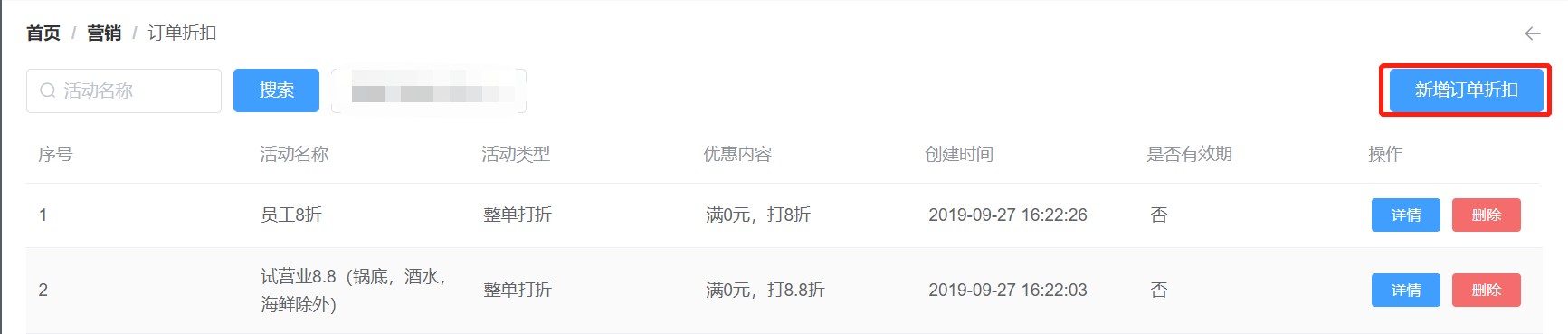 4、微信公众号-大掌柜助手（报表查看）微信关注“大掌柜助手“公众号，用 ST 账号登录，查看相关报表。5、供应链管理手机版：关注“大掌柜助手“公众号，用 ST 账号登录，选择门店订货，操作功能：明细、进货、调货、订货。平台版：浏览器打开 sp.fuioupay.com，用 ST 账号登录，选择门店订货，操作功能：明细、进货、调货、订货。